Budmouth Academy                                                                                                  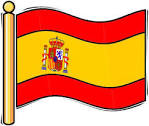 Year 9 SpanishUnit 5:  Mi casa y donde vivo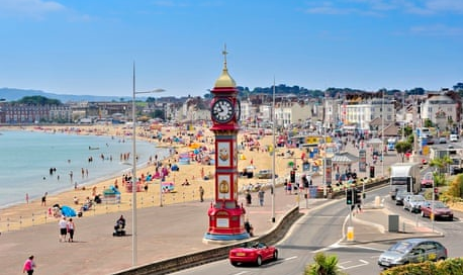 Name ………………………………………….Class ……………………………………………Tutor Group ………………………………..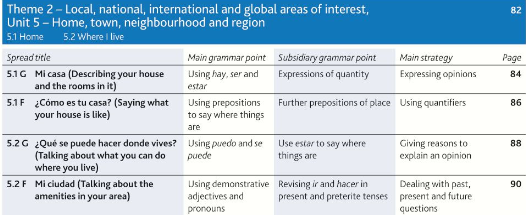 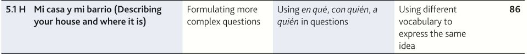 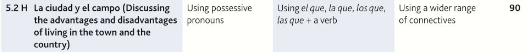 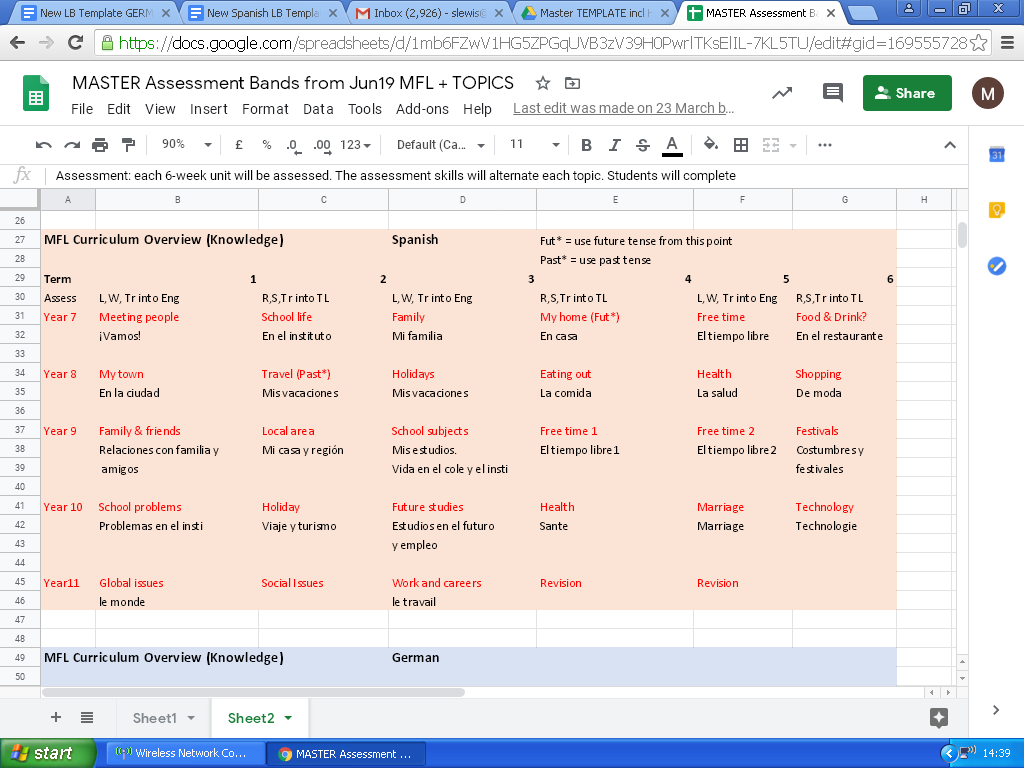 Useful verbs and structuresModel Tasks and Deliberate PracticeThe tasks here will give you a good model of typical GCSE assessments and help you to develop skills. Keep each booklet safe and use for revision for end of unit tests and the final GCSE exam.Tema 5   Donde vivo    FoundationYour Spanish friend has sent you a description of his house before you visit. Translate it into English for your family.Mi casa es pequeña pero muy bien arreglada. La casa está en las afueras, el barrio es tranquilo pero un poco sucio. Hay unas tiendas cerca de la casa y una plaza histórica donde hay el ayuntamiento y la biblioteca.    …………………………………………………………………………………………………………………………………………………………………………….…………………………………………………………………………………………………………………………………………………………………………….…………………………………………………………………………………………………………………………………………………………………………….…………………………………………………………………………………………………………………………………………………………………………….…………………………………………………………………………………………………………………………………………………………….... [9 marks]Translate the following sentences into good Spanish:-1. The lamp is on the table.…………………………………………………………………………………………………………………………………………………………………………….…………………………………………………………………………………………………………………………………………………………………………….2. The shelves are to the right of the window.…………………………………………………………………………………………………………………………………………………………………………….…………………………………………………………………………………………………………………………………………………………………………….3. My shoes are under the bed.…………………………………………………………………………………………………………………………………………………………………………….…………………………………………………………………………………………………………………………………………………………………………….4. The garden is behind the house.…………………………………………………………………………………………………………………………………………………………………………….…………………………………………………………………………………………………………………………………………………………………………….5. The sports center is near the church.…………………………………………………………………………………………………………………………………………………………………………….…………………………………………………………………………………………………………………………………………………………………………….Tema 1   Familia y amigos     Typical speaking conversation questionsUse the “useful phrases tables” below to help you. The vocab on page 94 will also help.¿Dónde vives? ¿Cómo es tu casa? = ………………………………………………………………………….…………………………………………………………………………………………………………………………………………………………………………….…………………………………………………………………………………………………………………………………………………………………………….¿te gusta tu barrio? = ………………………………………………………………………………….…………………………………………………………………………………………………………………………………………………………………………….…………………………………………………………………………………………………………………………………………………………………………….¿Es mejor vivir en la cuidad o el campo?  = ………………………………………………………………………………………………………………………………………………………………………………………………………………………………………………….…………………………………………………………………………………………………………………………………………………………………………….¿Qué sitio de interés has visitado en tu cuidad/región? = ………………………………………………………………………………………………………………………………………………………………………………………………………………………………….…………………………………………………………………………………………………………………………………………………………………………….¿Cómo sería la casa de tus sueños? = ………………………………………………………………………...…………………………………………………………………………………………………………………………………………………………………………….…………………………………………………………………………………………………………………………………………………………………………….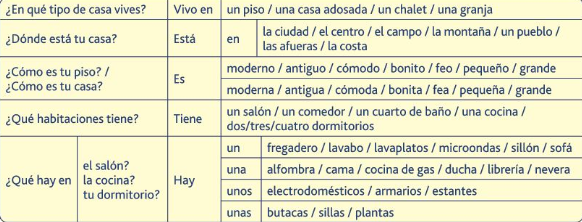 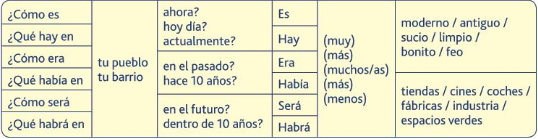 Writing Practice  40 word piece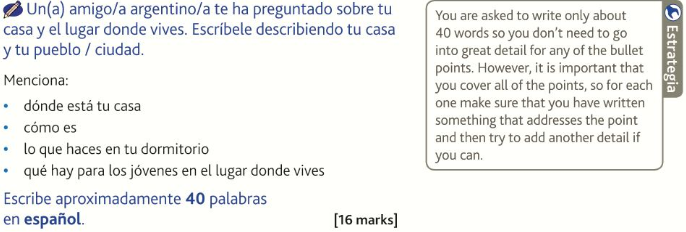 …………………………………………………………………………………………………………………………………………………………………………….…………………………………………………………………………………………………………………………………………………………………………….…………………………………………………………………………………………………………………………………………………………………………….…………………………………………………………………………………………………………………………………………………………………………….…………………………………………………………………………………………………………………………………………………………………………….…………………………………………………………………………………………………………………………………………………………………………….…………………………………………………………………………………………………………………………………………………………………………….…………………………………………………………………………………………………………………………………………………………………………….……………………………………………………………………………………………………………… …………………………………………… [16 marks]Writing Practice  90 word piece        [16 marks]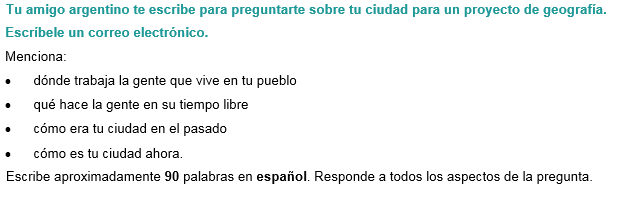 Top Tips! 10 marks are for communication - so make sure you write in some detail (approximately 23 words) about EACH bullet point. For the 6 marks for Language, use varied vocab, verbs, opinions and some justifications.…………………………………………………………………………………………………………………………………………………………………………….…………………………………………………………………………………………………………………………………………………………………………….…………………………………………………………………………………………………………………………………………………………………………….…………………………………………………………………………………………………………………………………………………………………………….…………………………………………………………………………………………………………………………………………………………………………….…………………………………………………………………………………………………………………………………………………………………………….…………………………………………………………………………………………………………………………………………………………………………….…………………………………………………………………………………………………………………………………………………………………………….…………………………………………………………………………………………………………………………………………………………………………….…………………………………………………………………………………………………………………………………………………………………………….…………………………………………………………………………………………………………………………………………………………………………….…………………………………………………………………………………………………………………………………………………………………………….…………………………………………………………………………………………………………………………………………………………………………….…………………………………………………………………………………………………………………………………………………………………………….…………………………………………………………………………………………………………………………………………………………………………….…………………………………………………………………………………………………………………………………………………………………………….…………………………………………………………………………………………………………………………………………………………….[16 marks]Foundation Speaking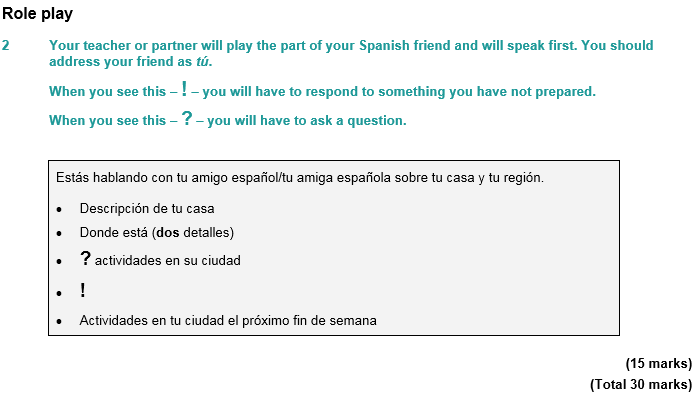 …………………………………………………………………………………………………………………………………………………………………………….…………………………………………………………………………………………………………………………………………………………………………….…………………………………………………………………………………………………………………………………………………………………………….…………………………………………………………………………………………………………………………………………………………………………….…………………………………………………………………………………………………………………………………………………………………………….…………………………………………………………………………………………………………………………………………………………………………….…………………………………………………………………………………………………………………………………………………………………………….…………………………………………………………………………………………………………………………………………………………   [15 marks]Photo Card (Foundation)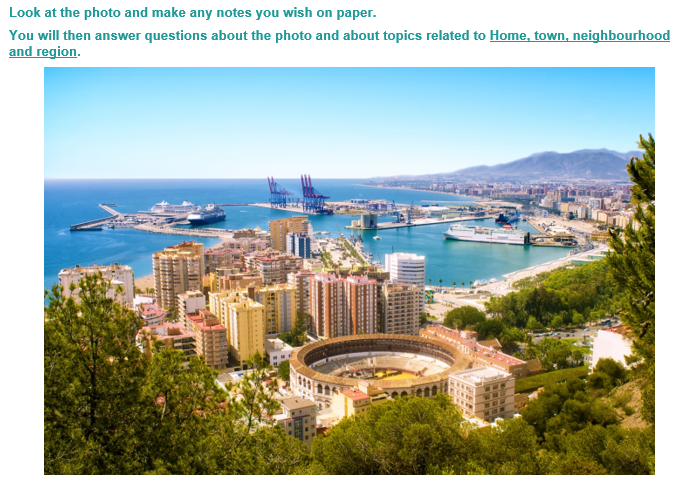 …………………………………………………………………………………………………………………………………………………………………………….…………………………………………………………………………………………………………………………………………………………………………….…………………………………………………………………………………………………………………………………………………………………………….…………………………………………………………………………………………………………………………………………………………………………….…………………………………………………………………………………………………………………………………………………………………………….…………………………………………………………………………………………………………………………………………………………………………….…………………………………………………………………………………………………………………………………………………………………………….…………………………………………………………………………………………………………………………………………………………………………….…………………………………………………………………………………………………………………………………………………………………………….…………………………………………………………………………………………………………………………………………………………………………….…………………………………………………………………………………………………………………………………………………………………………….…………………………………………………………………………………………………………………………………………………………………………….…………………………………………………………………………………………………………………………………………………………………………….…………………………………………………………………………………………………………………………………………………………………………….…………………………………………………………………………………………………………………………………………………………   [15 marks]Tema 5   Donde vivo– Higher TierYour Spanish friend emails you about where his holiday home in the mountains. Translate the message into English for your family .Cuando era pequeño, teníamos una casa donde y pasábamos nuestras vacaciones de verano. Era una casa de carácter con grandes terrazas en las afueras de un pueblo en las montañas. El pueblo era antiguo y era fácil esconderse o perderse. En verano, nos gustaba cenar en la terraza o nadar en el rio detrás de la casa, pero en invierno solía nevar mucho y practicábamos esquí.…………………………………………………………………………………………………………………………………………………………………………….…………………………………………………………………………………………………………………………………………………………………………….…………………………………………………………………………………………………………………………………………………………………………….…………………………………………………………………………………………………………………………………………………………………………….…………………………………………………………………………………………………………………………………………………………………………….…………………………………………………………………………………………………………………………………………………………………………….………………………………………………………………………………………………………………………………………………………………   [9 marks]Translate the following sentences into good Spanish:-My town is very modern but there are also many historical monuments that are popular with the tourists. The cathedral is very famous and there is a big lake with a beautiful park where we like to go for a walk. Although the town is very picturesque, a lot of young people get bored.…………………………………………………………………………………………………………………………………………………………………………….…………………………………………………………………………………………………………………………………………………………………………….…………………………………………………………………………………………………………………………………………………………………………….…………………………………………………………………………………………………………………………………………………………………………….…………………………………………………………………………………………………………………………………………………………………………….…………………………………………………………………………………………………………………………………………………………………………….……………………………………………………………………………………………………………………………………………………………[12 marks]Extended Writing Deliberate Practice   Higher Tier90 word pieceTu amigo español quiere saber cómo es tu casa. Escríbele un correo electrónico.Menciona:las habitaciones que hayuna descripción de tu dormitoriocómo es el jardíncómo es tu calle.Escribe aproximadamente 90 palabras en español. Responde a todos los aspectos de la pregunta.Top Tips! 10 marks are for communication - so make sure you write in some detail (approximately 23 words) about EACH bullet point. For the 6 marks for Language, use varied vocab, verbs, opinions and some justifications.…………………………………………………………………………………………………………………………………………………………………………….…………………………………………………………………………………………………………………………………………………………………………….…………………………………………………………………………………………………………………………………………………………………………….…………………………………………………………………………………………………………………………………………………………………………….…………………………………………………………………………………………………………………………………………………………………………….…………………………………………………………………………………………………………………………………………………………………………….…………………………………………………………………………………………………………………………………………………………………………….…………………………………………………………………………………………………………………………………………………………………………….…………………………………………………………………………………………………………………………………………………………………………….…………………………………………………………………………………………………………………………………………………………………………….…………………………………………………………………………………………………………………………………………………………………………….…………………………………………………………………………………………………………………………………………………………………………….…………………………………………………………………………………………………………………………………………………………………………….…………………………………………………………………………………………………………………………………………………………………………….………………………………………………………………………………………………………………………………………………………… [16 marks]150 word piece  (Higher Tier)Tu amigo español está haciendo un proyecto sobre Gran Bretaña y quiere saber cómo es vivir en el campo allí. Escríbele dando tus opiniones.Menciona:las ventajas y desventajas de vivir en el campoalgunos aspectos negativos de vivir en la ciudad.Escribe aproximadamente 150 palabras en español. Responde a los dos aspectos de la pregunta.…………………………………………………………………………………………………………………………………………………………………………….…………………………………………………………………………………………………………………………………………………………………………….…………………………………………………………………………………………………………………………………………………………………………….…………………………………………………………………………………………………………………………………………………………………………….…………………………………………………………………………………………………………………………………………………………………………….…………………………………………………………………………………………………………………………………………………………………………….…………………………………………………………………………………………………………………………………………………………………………….…………………………………………………………………………………………………………………………………………………………………………….…………………………………………………………………………………………………………………………………………………………………………….…………………………………………………………………………………………………………………………………………………………………………….…………………………………………………………………………………………………………………………………………………………………………….…………………………………………………………………………………………………………………………………………………………………………………………………………………………………………………………………………………………………………………………………………………………...…………………………………………………………………………………………………………………………………………………………………………….…………………………………………………………………………………………………………………………………………………………………………….…………………………………………………………………………………………………………………………………………………………………………….…………………………………………………………………………………………………………………………………………………………………………….…………………………………………………………………………………………………………………………………………………………………………….…………………………………………………………………………………………………………………………………………………………………………….…………………………………………………………………………………………………………………………………………………………………………….…………………………………………………………………………………………………………………………………………………………………………….…………………………………………………………………………………………………………………………………………………………………………….…………………………………………………………………………………………………………………………………………………………………………….……………………………………………………………………………………………………………………………………………………………[32 marks]Higher Speaking    Role Play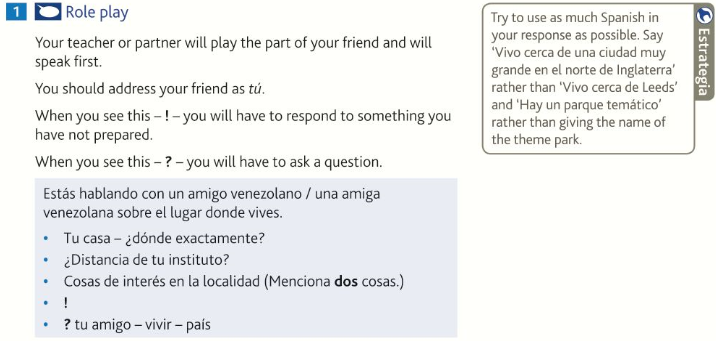 …………………………………………………………………………………………………………………………………………………………………………….…………………………………………………………………………………………………………………………………………………………………………….…………………………………………………………………………………………………………………………………………………………………………….…………………………………………………………………………………………………………………………………………………………………………….…………………………………………………………………………………………………………………………………………………………………………….…………………………………………………………………………………………………………………………………………………………………………….…………………………………………………………………………………………………………………………………………………………………………….…………………………………………………………………………………………………………………………………………………………….[15 marks]Higher Photo Card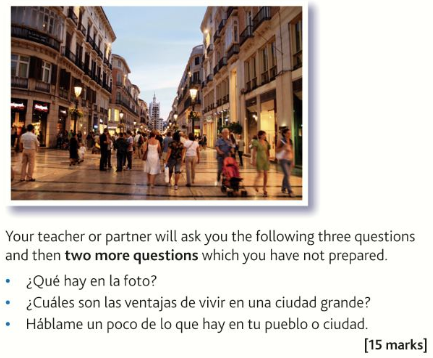 …………………………………………………………………………………………………………………………………………………………………………….…………………………………………………………………………………………………………………………………………………………………………….…………………………………………………………………………………………………………………………………………………………………………….…………………………………………………………………………………………………………………………………………………………………………….…………………………………………………………………………………………………………………………………………………………………………….…………………………………………………………………………………………………………………………………………………………………………….…………………………………………………………………………………………………………………………………………………………………………….…………………………………………………………………………………………………………………………………………………………………………….…………………………………………………………………………………………………………………………………………………………………………….…………………………………………………………………………………………………………………………………………………………………………….…………………………………………………………………………………………………………………………………………………………………………….…………………………………………………………………………………………………………………………………………………………………………….…………………………………………………………………………………………………………………………………………………………………………….…………………………………………………………………………………………………………………………………………………………….[15 marks]Some Higher Reading Practice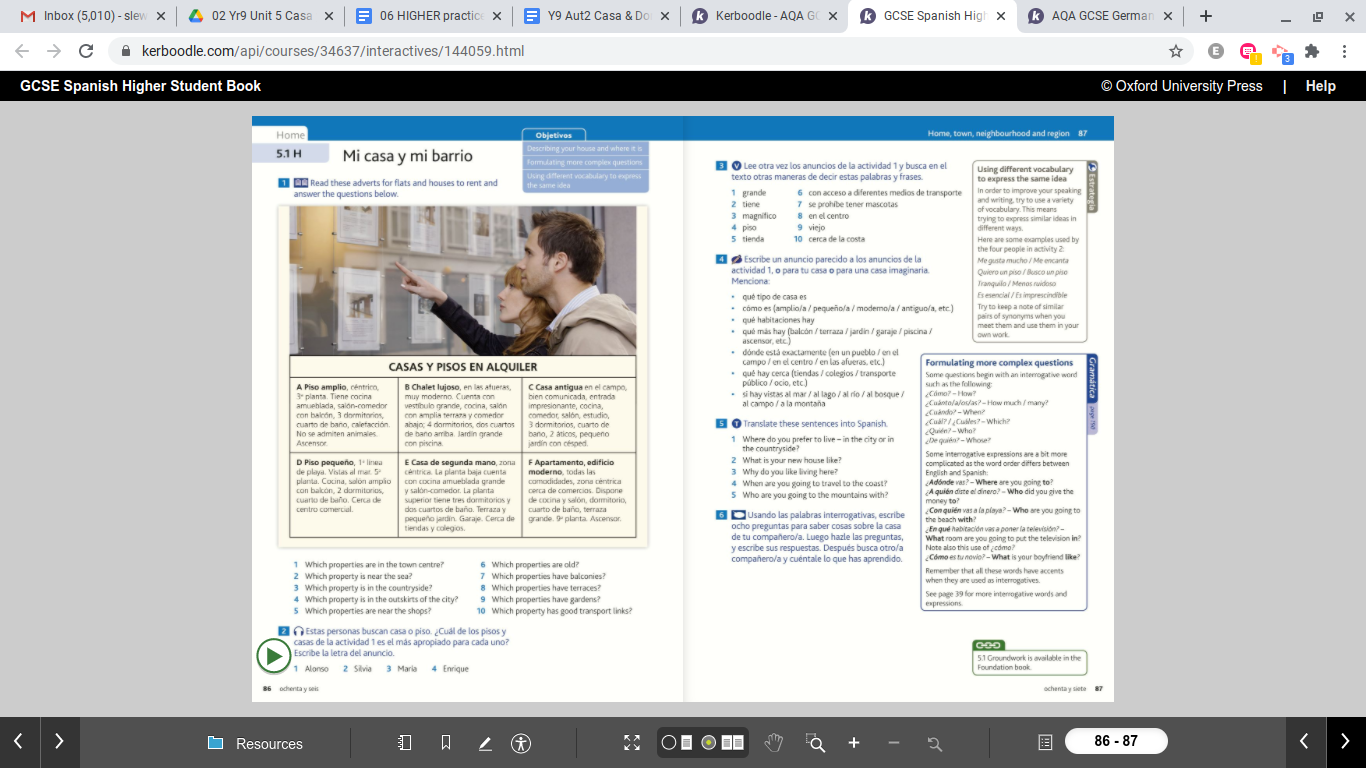 Useful websites for independent learningwww.kerboodle.com (your teacher will provide your individual log-in details.www.quizlet.comwww.languagesonline.org.ukwww.linguascope.com   (username: budmouth       password provided by your teacher)www.atantot.com (username: Budmouth password provided by your teacher)www.memrise.comAssessment Bands in MFL ExceptionalAdvancedSecureDeveloping= Nearly always …= Mostly …= Occasionally …



= Rarely …Takes an active part in lessons and accepts challengeGoes “above and beyond” in independent learning Recognises and uses vocab from current topic and previous topicsRecognises and uses structures from current topic and previous topicsRemains focused when listening and uses context to understand new languageUses varied strategies and resilience to read and understand written textsWriting:-communicates in appropriate detail, with varied pronounsuses resourcefulness and creativity when writing (including HW)uses varied connectives with accurate word order and grammaruses model texts to produce own written pieces with at least two tenses (sentences / paragraphs / 40 / 90 /150 words)checks own written work, aiming for accuracy and qualitySpeaking:-develops ideas clearly and accurately in at least two tenses (photo card/ topics)talks spontaneously and deals with unpredictable elements.makes an effort to speak with accurate pronunciationwillingly responds to teacher feedbackasks thoughtful Qs about grammarpays attention to detail when translatingThe length and complexity of what students understand and produce is expected to increase as each year progresses. Progress is made as students develop the frequency in which they apply the skills outlined above.5.1G Mi casala alfombracupboard, wardrobeel armarioshelves, shelving unitel ascensormicrowave ovenla butacacomfortable, convenient, handyla cocinawallcómodoarmchaircompartirliftel cuarto de bañobathroomel dormitorioground, floorlos electrodomésticos(electrical) appliancesla escaleraarmchairel espejokitchen sinkla estanteríaterraceel fregaderocarpet, rugla habitaciónwashing machineel lavabostairsla lavadoramirrorel lavaplatosbedroomel microondasroomla neverato sharela pareddishwasherel salónwashbasinel sillónfridgeel suelolounge, living roomla terrazakitchen, cooker, cuisine5.1F ¿Cómo es tu casa?las afuerasto findantiguobungalow, detached house, villael árbolpiece of furnitureel campotreeel chalet / chalébookcase, bookshopla costashelfel estanteoldencontrarfurnitureencontrarsecoastencontrarse conto keep, to put away,to savela granjaoutskirtsguardarcountryside, field,sports groundla libreríato be situatedla montañato meet up withel muebleflat, floor (of a building)los mueblesworse, worstpeorfarmel pisomountain5.2G ¿Qué se puede hacer donde vives?el barrionecklacela bibliotecato enjoy oneself, to have a good timela boleradollel bolsodepartment storesla carniceríabaker’sel céspedjeweller’sel collarmoneydescansar(designer) clothesel dineromarketdivertirsehandbagel estancomuseumlos grandes almacenesneighbourhood, areala joyeríalawnla jugueteríagrocery store, food shopel mercadobowling alleyla muñecatoy shopel museotobacconist’s (also sells stamps)la panaderíaearringsel parquebutcher’sla pasteleríato restlos pendientescake shopla plaza de toroslibraryla ropa (de marca)infantil park, playgroundla tienda de comestiblesshoe shopla zapateríabull ring5.2F Mi ciudadla avenidabridgeel ayuntamientoto go shoppingbienvenido/aPost Officeel centro comercialsquare (in a town)la ciudadavenueel club de jóvenesfactoryCorreosTown Hallconstruircountryconvertirse en (+ noun)shopping centrelos espacios verdescity, large townla fábricato buildfundartheatreel/la habitanteyouth clubla iglesiasports centreir de compraswelcomeel paíschurchla plazato foundel polideportivoport, harbourel pueblo (small)to becomeel puenteinhabitantel puertoopen spacesel siglocenturyel teatrotown, village. People5.1H Mi casa y mi barrioabajopetamplio/alowerarribabusiness, shopel balcóndining roomla calefacciónupper, higherla cocina amuebladaessential, indispensableel comedorshopel comerciofloor (of a building), plantimprescindibleheatinginferiorunder, downstairsel jardínspacious, roomylujoso/abalconyla mascotatower, tower blockla piscinaabove, upstairs, upla plantagardenla planta bajafitted kitchensuperiorluxuriousla tiendaswimming poolla torreview, sightla vistaground floor5.2H La ciudad y el campoaislado/apollutionamistoso/ato look after, to take care ofanimado/aoil industryel bosquedamagingla contaminaciónflowercuidaragoen parolakela fincadisadvantage, inconveniencela florpoverty, hardshipla flora y faunato move househace (+ exp. of time)estate, (large) farmla industria petrolerathereforeel inconvenientenightclubel lagopovertyel lugarplace, spotla miseriafriendlymudarse (de casa)unemployedla pobrezalivelypor lo tantomountain rangeperjudicialwildlifela sala de fiestasplace, sitela sierraisolatedel sitiowoods, forestPASADOPRESENTEFUTUROHubo/Había - there was/used to beHay - There is/areHabrá/Va a haber - there will beFue/era - it was/used to beEs - it is (description)Será/va a ser - it will beEstuvo/estaba - it was used to beEstá - it is (location)Estará/va a ser - it will bePaseamos/paseabamos - We went/used to go for a walkPaseo / paseamos - I / we go for a walkPasearé/Voy a pasear - I am going to go for a walkSalí/salía - I went/used to go outSalgo - I go outSaldré/Voy a salir - I am going to go outComí/comía bebí/bebía - I ate/used to eat drank/used to drinkComo / bebo - I eat/drinkQuiero comer / beber - I want to eat / drinkVi/veía - I saw/watched/used to see/watchVeo - I see/watchVeré/Voy a ver - I will see/watchSe podía - you could/one couldSe puede - you/one canSe podrá - you/one will be able toPodía - I used to be able toPuedo - I canPodré/voy a poderTrabajé/trabajaba - I worked/used to workTrabajo - I workTrabajaré/voy a trabajarVisité/visitaba - I visited/used to visitVisito - I visitVisitaré/voy a visitarFue … (it was)Es ( It is)Será (it will be)Me gustó (I liked it)Me gusta (I like it)Me gustará (I will like it)Me pareció (I found it...)Me parece ….. ( I find …)Me parecerá ( I will find it …)Fue divertido (it was fun)Es divertido ( It's fun)Será divertido (it will be fun)ConectoresConnectoresOTHER STRUCTURESpor lo tanto - thereforeCuando - whendesde hace … años - For … yearsporque (because)asi como (as well as)¿dónde está?ya que (because / since)si (if)¿Cómo es?y (and)que (which / that)¿Qué tipo de..?también (also)aunque (although)Al lado desin embargo (however)por eso - for that reasonCerca depero (but)a causa de - because ofprepositions p93